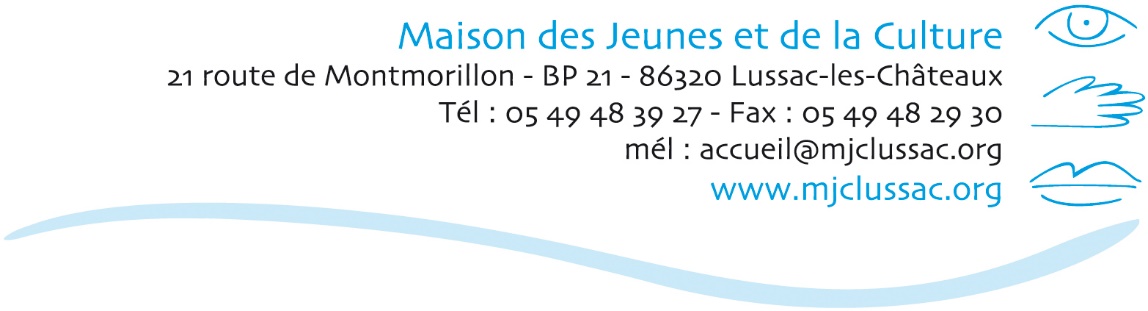 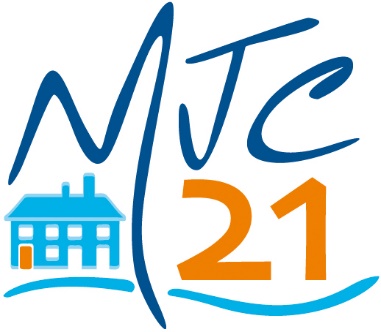 La Maison des Jeunes et de la Culture – MJC 21 – est une association d’Education Populaire régie par la loi de 1901. Elle fonde son action sur une mission d’intérêt général et développe un projet d’animation globale pour le territoire. Dans le cadre de son activité petite enfance, elle recherche pour son multi-accueil  un(e) :Educateur(ice) spécialisé(e) ou EAJE ou auxiliaire puéricultrice En CDI et à temps pleinPoste Rattaché(e) à la direction de la MJC21, vous contribuez à :• L’accueil des enfants et des parents• La création et mise en œuvre des conditions nécessaires au bien-être des enfants• L’animation d’une équipe de 4 animatrices petite-enfance• La gestion et l’administration de la micro-crèche • La mise en œuvre des règles de sécurité et d'hygiène• La participation à l'élaboration du projet d'établissementProfil Diplôme d’état d’éducateur (ice) spécialisé(e) ou EAJE ou Auxiliaire  Vous justifiez idéalement de  3 ans d’expérience dans un poste similaire ou dans une  fonction sociale.Vos qualités relationnelles, votre sens des initiatives et votre esprit d’équipe seront vos atouts pour réussir.InformationsRythme de travail du lundi au vendredi avec horaire  alternatif (matinée ou soirée).CDI avec période d’essai 2 mois renouvelable Avantages liés au poste et à la collectivité :Chèques vacances, Mutuelle AESIO, Tickets cadeauxMerci de bien vouloir transmettre votre CV et lettre de motivation à Patrick BRALERET , direction@mjclussac.orgRecrutement : immédiatCandidatures traitées en instantanée pour suite à donner :>   Premier entretien en  visioconférenceou> Premier entretien en présentiel ou> Candidatures sur dossiers refusées  